КАЧЕСТВЕННЫЕ РЕАКЦИИВсе соединения щелочных металлов определяют по цвету пламени:(указан так же цвет пламени некоторых щелочно-земельных металлов)ВеществоРеактивРеакцияХарактерные признакиН2О2 (сжигание)2Н2 + О2 = 2Н2ОЗапотевание холодного предметаО2С (тлеющая лучинка)С + О2 = СО2ВспышкаСl2Бумажка, пропитанная крахмальным клейстером и раствором иодида калия2KI + Cl2 = 2KCl + I2↓Посинение бумажкиI2Крахмальный клейстерСинее окрашиваниеСО2Известковая водаСа(ОН)2 + СО2 = СаСО3↓+ Н2ОПомутнение раствораNH3ХлороводородNH3 + HCl = NH4ClБелый дым. Специфический запах NH3, образование белого дыма (NH4Cl)Ba2+K+Са2+Li+Na+Sr2+желто-зеленоефиолетовоекирпично-красноеярко-красноежелтоекарминово-красноеКатионРеактивРеакцияХарактерные признакиН+Лакмус
МетилоранжКрасное окрашивание
Розовое окрашиваниеВа2+Растворимые сульфаты, серная кислота. 
Пламя спиртовки.Ba2+ + SO42- = BaSO4↓Белый мелкодисперсный осадок BaSO4, нерастворимый в H2O и HNO3.
Желто-зеленая окраска пламени.Ag+Растворимые хлориды, соляная кислотаAg+ + Cl- = AgCl↓Белый творожистый осадок AgCl, нерастворимый в H2O и HNO3NH4+Раствор щелочи, нагревание, влажная фильтровальная бумажка, пропитанная лакмусом или фенолфталеином; палочка, смоченная HCl(конц)NH4+ + OH- = NH4OH (NH3↑ + HO2)
NH3 + HCl = NH4ClСпецифический запах аммиака. Изменение окраски бумажки. Палочка, смоченная HCl(конц) «дымит»Al3+Растворы щелочи, кислотыAl3+ + 3OH- = Al(OH)3↓
Al(OH)3 + 3H+ = Al3+ + 3H2O
Al(OH)3 + OH- = [Al(OH)4]-Белый осадок Al(OH)3, растворимый в кислоте в избытке щелочиZn2+Растворы щелочи, кислотыZn2+ + 2OH- = Zn(OH)2↓
Zn(OH)2 + 2H+ = Zn2+ + 2H2O
Zn(OH)2 + 2OH- = [Zn(OH)4]2-Белый осадок Zn(OH)2, растворимый в кислоте в избытке щелочиMg2+Раствор щелочиMg2+ + 2OH- = Mg(OH)2↓Белый осадок Mg(OH)2, нерастворимый в избытке щелочиCr3+Растворы щелочи, кислотыCr3+ + 3OH- = Cr(OH)3↓ 
Cr(OH)3 + 3H+ = Cr3+ + 3H2O
Cr(OH)3 + OH- = [Cr(OH)4]-Cеро-зеленый осадок Cr(OH)3, растворимый в кислоте в избытке щелочиFe2+Раствор красной кровяной соли K3[Fe(CN)6]3Fe2++2[Fe(CN)6]3- = Fe3[Fe(CN)6]2↓Образование турнбулевой сини Fe3[Fe(CN)6]2Fe3+Раствор роданида аммония NH4CNS
Раствор желтой кровяной соли K4[Fe(CN)6]Fe3+ + 3CNS- = Fe(CNS)3
4Fe3+ + 3[Fe(CN)6]4+ = Fe4[Fe(CN)6]3↓Кроваво-красное окрашивание раствора Образование берлинской лазури Fe4[Fe(CN)6]3Cu2+Раствор щелочи с последующим нагреваниемCu2+ + 2OH- = Cu(OH)2↓ 
Cu(OH)2 → CuO + H2OЯрко-голубой студенистый осадок, нерастворимый в избытке щелочи, разлагающийся при нагревании на черный осадок CuO и водуOH-ЛакмусСинее окрашиваниеOH-ФенолфталеинМалиновое окрашиваниеOH-МетилоранжЖелтое окрашиваниеCl-Раствор нитрата серебра AgNO3Ag+ + Cl- = AgCl↓Белый творожистый осадок, нерастворимый в H2O и HNO3Br-Раствор нитрата серебра AgNO3Ag+ + Br- = AgBr↓Светло-желтый осадок, нерастворимый в H2O и HNO3I-Раствор нитрата серебра AgNO3Ag+ + I- = AgI↓Желтый осадок, нерастворимый в H2O и HNO3NO3-Концентрированная серная кислота и медная стружка при нагреванииH2SO4+ 2NH4NO3=(NH4)2SO4 + 2HNO3
4HNO3+Cu → Cu(NO3)2+2NO2 +2H2OБурый газ (NO2), голубая окраска раствораSO42-Раствор соли барияBa2+ + SO42- = BaSO4↓Белый мелкодисперсный осадок, нерастворимый в H2O и HNO3SO32-Сильная кислота2H+ + SO32- = H2SO3
(SO2↑ +H2O)Газ с резким специфическим запахомS2-Раствор соли свинцаPb2+ + S2- = PbS↓Черно-бурый осадокCO32-Cильная кислота2H+ + CO32- = H2CO3 
(CO2↑+ H2O)Газ без цвета и запаха, не поддерживает горениеHCO3-Cильная кислотаH+ + HCO3- = H2O + CO2↑Газ без цвета и запаха, не поддерживает горениеPO43-Раствор нитрата серебра в слабощелочной среде3Ag+ + PO43- = Ag3PO4↓Желтый осадок, растворимый в HNO3HPO43-Раствор нитрата серебра в слабощелочной среде3Ag+ + HPO42- = Ag3PO4↓ +H+Желтый осадок, растворимый в HNO3H2PO4 -Раствор нитрата серебра в слабощелочной среде3Ag+ + H2PO4- = Ag3PO4 +2H+Желтый осадок, растворимый в HNO3Вещество, функциональная группаРеактивСхема реакцииХарактерные признакиНепредельные углеводороды (алкены, алкины, диены), кратные связир-р KMnO4 (розовый)СН2=СН2 + Н2О + КMnO4 → КОН + MnO2↓+ СН2(ОН)-СН2(ОН)обесцвечивание р-раНепредельные углеводороды (алкены, алкины, диены), кратные связир-р I2 (бурый)СН2=СН-CН3 + I2 → СН2(I)-СН(I)-CH3обесцвечивание р-раНепредельные углеводороды (алкены, алкины, диены), кратные связир-р Br2 (желтый)СН2=СН2 + Br2 → СН2(Br)-СН2(Br)обесцвечивание р-раАцетиленаммиачный р-р Ag2OCH ≡ СН + [Ag(NH3)2]OH → AgC≡CAg↓ + NH3↑ + H2Oобразование осадка желтого цвета (взрывоопасен)Бензолнитрующая смесь HNO3 + H2SO4t0C, H2SO4(конц.)
C6Н6 + HNO3 → C6H5-NO2 + H2Oобразование тяжелой жидкости светло-желтого цвета с запахом горького миндаляТолуолр-р KMnO4 (розовый)C6Н5-СН3 + KMnO4 + H2SO4 → C6Н5-COOH + H2O + K2SO4 + MnSO4обесцвечивание р-раФенол (карболовая кислота)р-р FeCl3 (светло-желтый)C6Н5OH + FeCl3 → (C6Н5O)3Fe + HClокрашивание р-ра в фиолетовый цветФенол (карболовая кислота)насыщенный р-р Br2(бромная вода)C6Н5OH + 2Br2 → C6Н2Br3OH↓ + HBrобразование белого осадка со специфическим запахомАнилин (аминобензол)р-р хлорной извести CaOCl2 (бесцветный)окрашивание р-ра в фиолетовый цветЭтанолнасыщенный р-р I2 + р-р NaOHC2H5OH + I2 + NaOH → CHI3↓ + HCOONa + NaI + H2Oобразование мелкокристаллического осадка СНI3 светло-желтого цвета со специфическим запахомЭтанолCuO (прокаленная медная проволока)C2H5OH + CuO → Cu↓ + CH3-CHO + H2Oвыделение металлической меди, специфический запах ацетальдегидаГидроксогруппа (спирты, фенол, гидроксикислоты)Металлический NaR-OH + Na → R-O-Na+ + H2↑
C6H5-OH + Na → C6H5-O-Na+ + H2↑выделение пузырьков газа (Н2), образование бесцветной студенистой массыЭфиры (простые и сложные)Н2О (гидролиз) в присутствии NaOH при нагреванииCH3-C(O)-O-C2H5 + H2O ↔ CH3COOH + C2H5OHспецифический запахМногоатомные спирты, глюкозаСвежеосажденный гидроксид меди (II) в сильно щелочной среде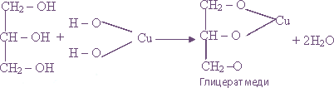 ярко-синее окрашивание р-раКарбонильная группа – СНО (альдегиды, глюкоза)Аммиачный р-р Ag2OR-CHO + [Ag(NH3)2]OH → R-COOH + Ag↓ + NH3↑ + H2Oобразование блестящего налета Ag («серебряное зеркало») на стенках сосудовКарбонильная группа – СНО (альдегиды, глюкоза)Свежеосажденный Сu(OH)2R-CHO + Cu(OH)2 → R-COOH + Cu2O↓ + H2Oобразование красного осадка Сu2OКарбоновые кислотылакмусокрашивание р-ра в розовый цветКарбоновые кислотыр-р Na2CO3R-COOH + Na2CO3 → R-COO-Na+ + H2O + CO2↑выделение СО2Карбоновые кислотыспирт +H2SO4(конц.)R-COOH + HO-R1 ↔ RC(O)OR1 + H2Oспецифический запах образующегося сложного эфираМуравьиная кислотаСвежеосажденный Сu(OH)2HCOOH + Cu(OH)2 → Cu2O↓ + H2O + CO2↑образование красного осадка Сu2OМуравьиная кислотаАммиачный р-р Ag2OHCOOH + [Ag(NH3)2]OH → Ag↓ + H2O + CO2↑«серебряное зеркало» на стенках сосудаОлеиновая кислотар-р KMnO4 (розовый) или I2 (бурый) или Br2(желтый)C17H33COOH + KMnO4 + H2O → C8H17-CH(OH)-CH(OH)-(CH2)7-COOH + MnO2↓ + KOH 
C17H33COOH + I2 → C8H17-CH(I)-CH(I)-(CH2)7-COOHобесцвечивание р-раАцетаты (соли уксусной кислоты)р-р FeCl3CH3COONa + FeCl3 → (CH3COO)3Fe + NaClокрашивание р-ра в красно-бурый цветСтеарат натрия (мыло)Н2О (гидролиз) + фенолфталеинC17H35COONa + H2O ↔ C17H35OOH↓ + NaOHокрашивание р-ра в малиновый цветСтеарат натрия (мыло)насыщенный р-р соли кальцияC17H35COONa + Ca2+ ↔ (C17H35COO)2Ca↓ + Na+образование серого осадкаСтеарат натрия (мыло)Концентрированная неорганическая кислотаC17H35COONa + H+ ↔ C17H355COOH↓ + Na+образование белого осадкаБелокпламяреакция горениязапах «паленого», жженых перьевБелокНNO3 (конц.);t, °Сксантопротеиновая реакция (происходит нитрование бензольных колец в молекуле белка)без нагревания – появляется желтое окрашивание р-ра; при нагревании и добавлении раствора аммиака белок окрашивается в желтый цветБелокСвежеосажденный Сu(OH)2биуретовая реакция (образуется комплексное соединение)сине-фиолетовое окрашивание р-ра